слепоту и смерть. Бытовые химические вещества должны храниться в недоступном месте для детей.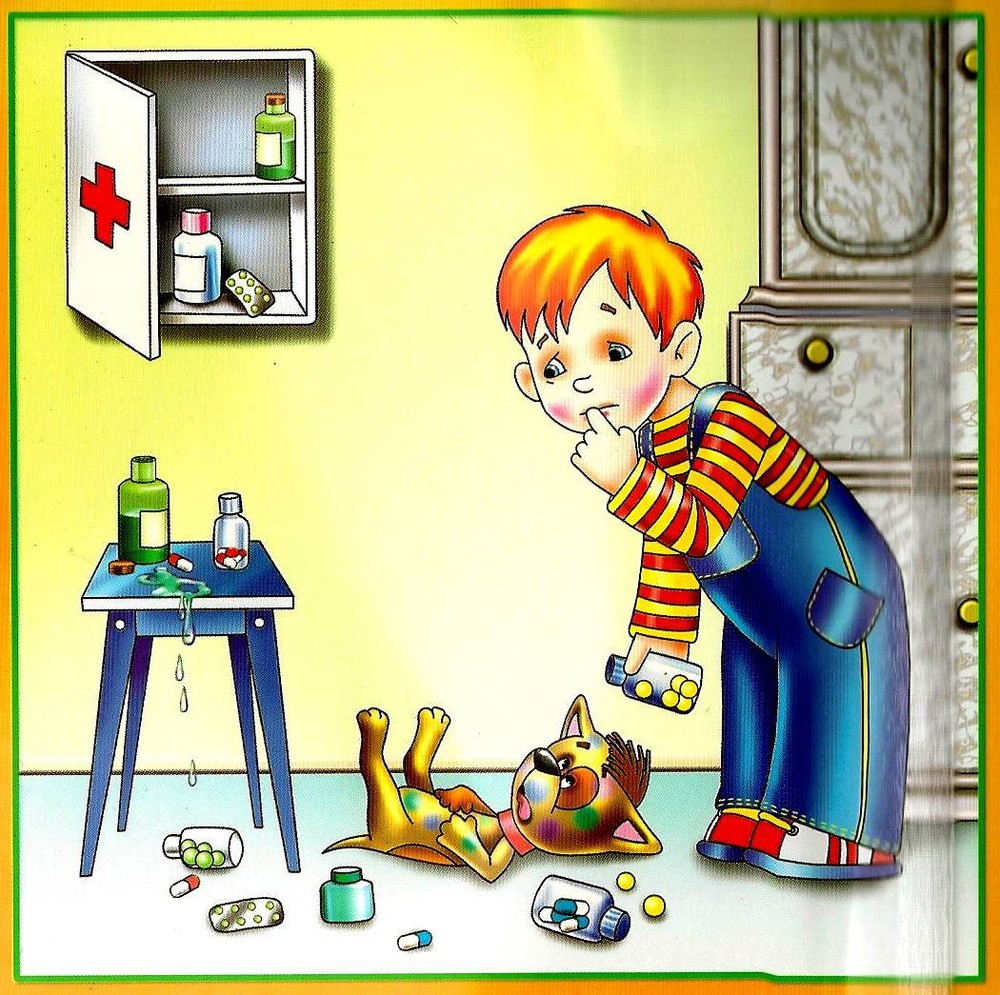 Лекарства, предназначенные для взрослых, могут оказаться смертельными для детей. Медикаменты ребенку нужно давать только по назначению врача. Хранить медикаменты необходимо в местах недоступных для детей. Поражение электрическим током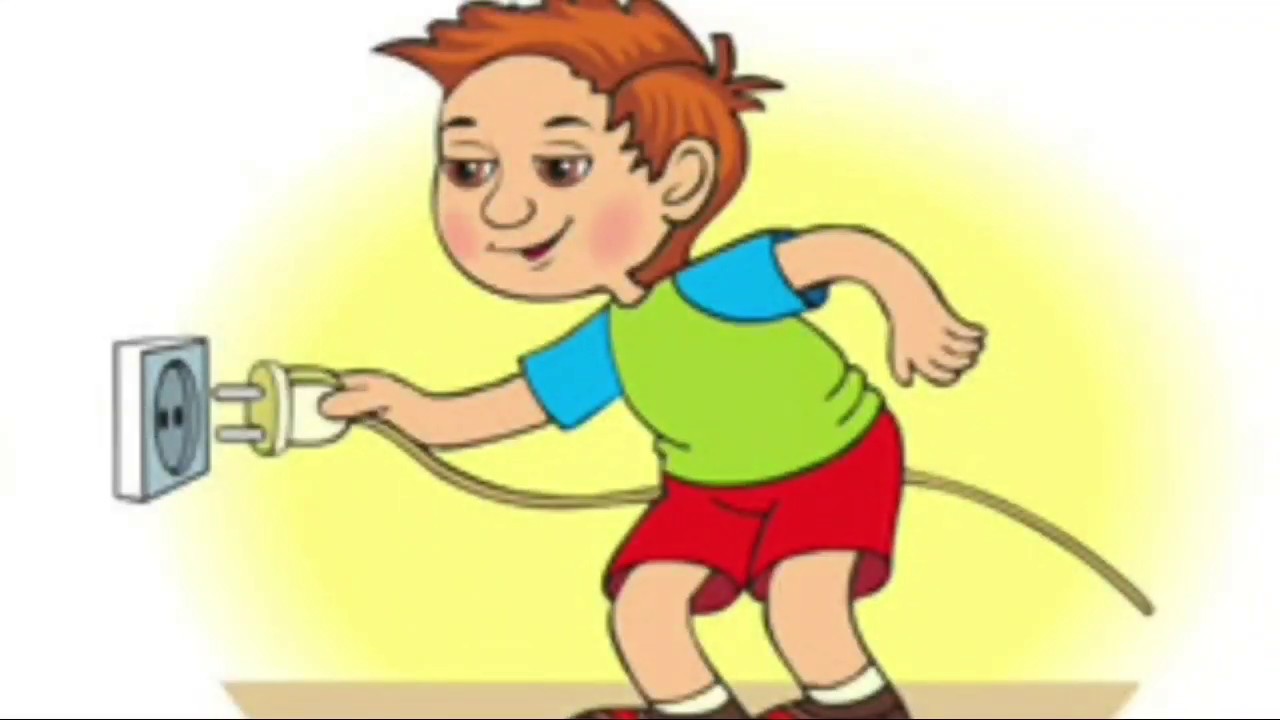 Дети могут получить серьезные повреждения, воткнув пальцы или какие- либо предметы в электрические розетки; их необходимо закрывать, чтобы предотвратить поражение электрическим током. Электрические провода должны быть недоступны детям - обнаженные провода представляют для них особую опасность. 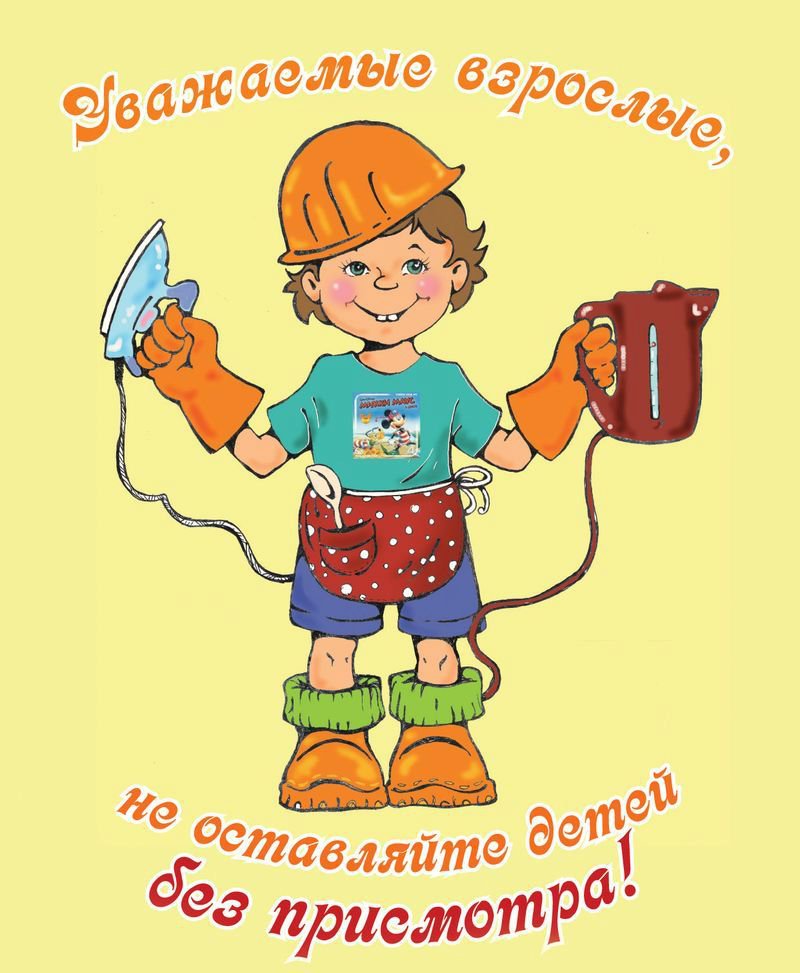 Контакты:Адрес: 165680, Архангельская область, Вилегодский район, с. Ильинско-Подомское, ул. Советская, д. 34Телефон: 8 (81843) 4-14-63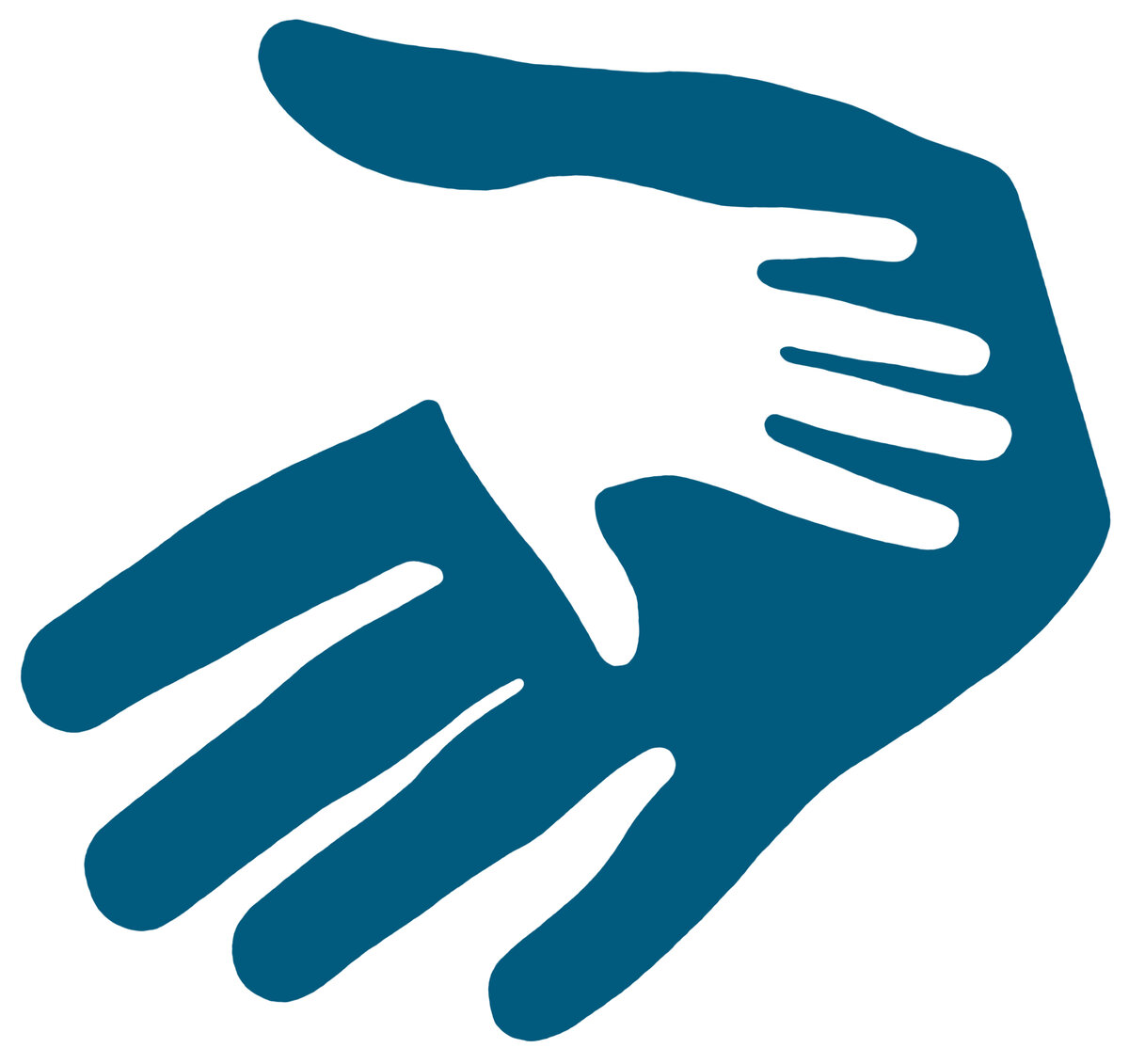 Орган опеки и попечительстваУправления образования и культурыПрофилактика детского травматизма  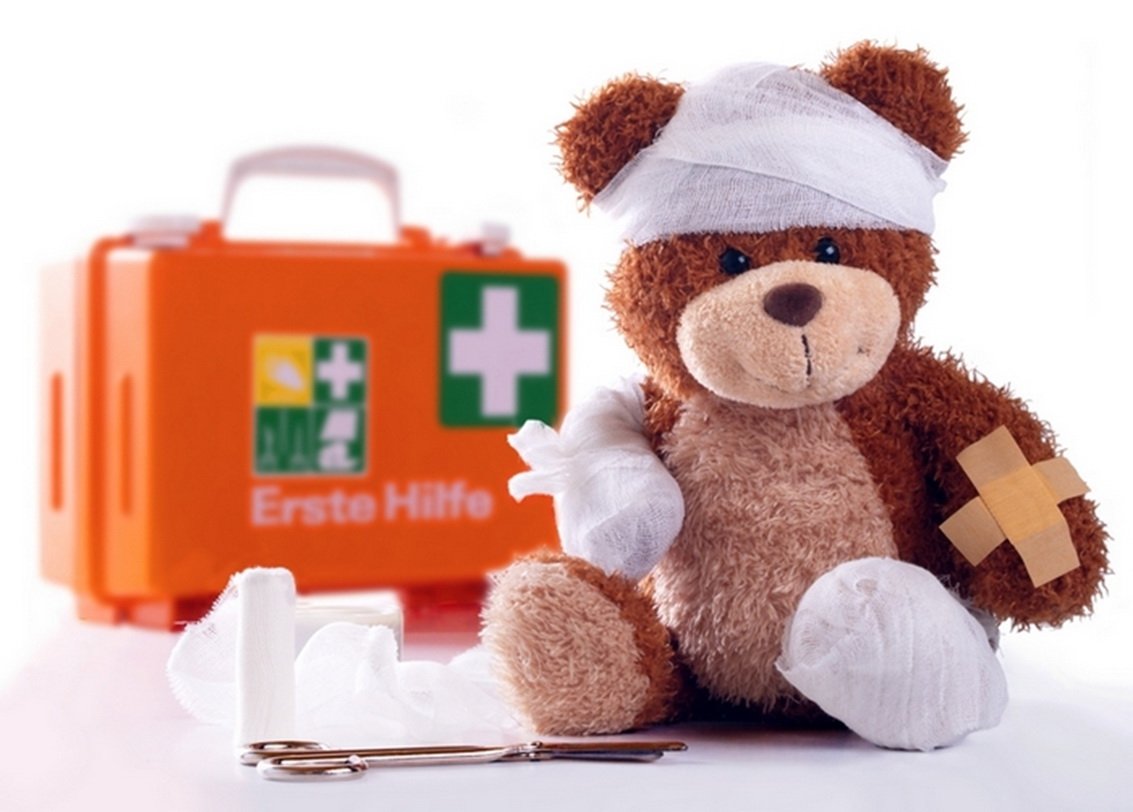 с. Ильинско-Подомское, 2020 г.Основные виды травм, которые дети могут получить дома, и их причины:Ожог от горячей плиты, посуды, пищи, кипятка, пара, утюга, других электроприборов и открытого огня;Падение с кровати, окна, стола и ступенек;Удушенье от мелких предметов (монет, пуговиц, гаек и др.)Отравление бытовыми химическими веществами (моющими жидкостями, отбеливателями и др.)Поражение электрическим током от неисправных электроприборов, обнаженных проводов, от втыкания игл, ножей, и других металлических предметов в розетки и настенную проводку.Ожоги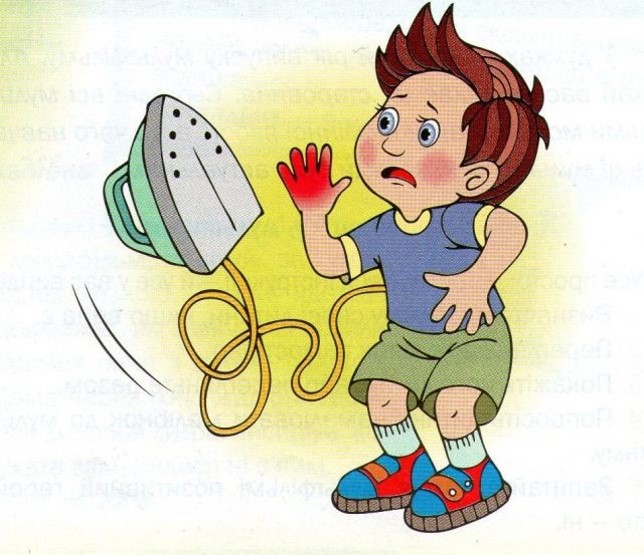 Ожоги, включая ожоги паром, - наиболее распространение травмы у детей. Сильные ожоги оставляют шрамы, а иногда могут привести к смертельному исходу.Ожогов можно избежать, если:держать детей подальше от горячей плиты, пищи и утюга;устанавливать плиты достаточно высоко или откручивать ручки конфорок, чтобы дети не могли до них достать;держать детей подальше от открытого огня, пламени свечи, костров, взрывов петард;прятать от детей легковоспламеняющиеся жидкости, такие, как бензин, керосин, спички.Падение     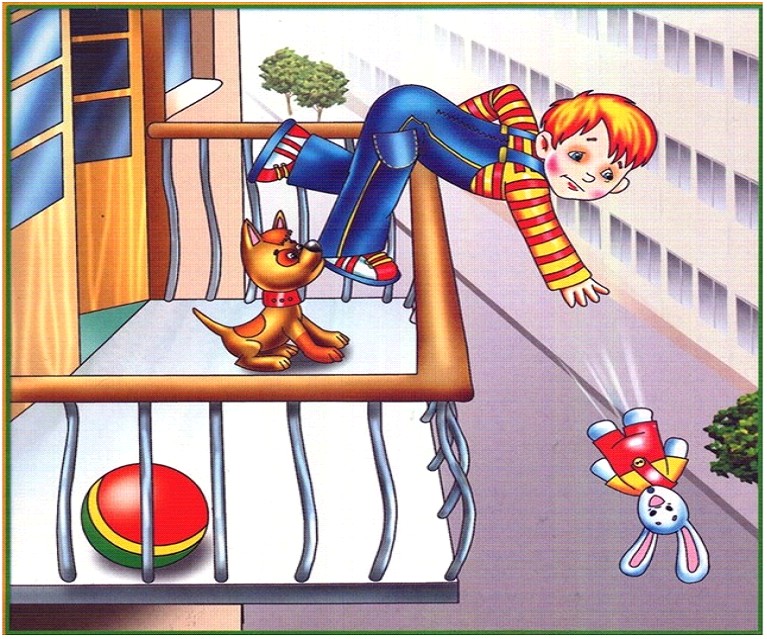 Падение – распространенная причина ушибов, переломов костей и серьезных травм головы. Их можно предотвратить, если:- не разрешать детям лазить в опасных местах;- устанавливать ограждения на ступеньках, окнах и балконах.Разбитое стекло может стать причиной порезов, потери крови и заражения. Ножи. Лезвия и ножницы необходимо держать в недоступных для детей местах.  Старших детей надо научить осторожному обращению с этими предметами.Удушье от малых предметов 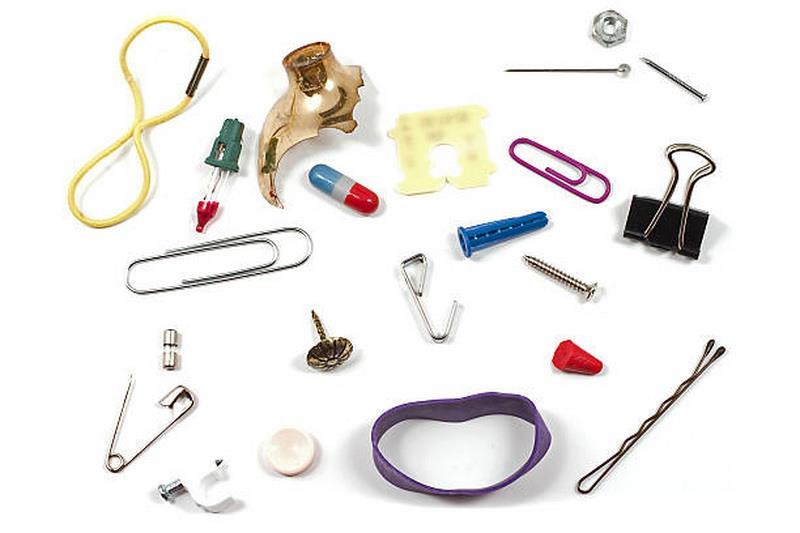 Маленьким детям не следует давать еду с маленькими косточками и семечками. Кормить ребенка измельченной пищей.Кашель, шумное частое дыхание или невозможность издавать звуки – это признаки проблем с дыханием. Следует убедиться, что с ребенком все обстоит благополучно. Отравление бытовыми химическими веществами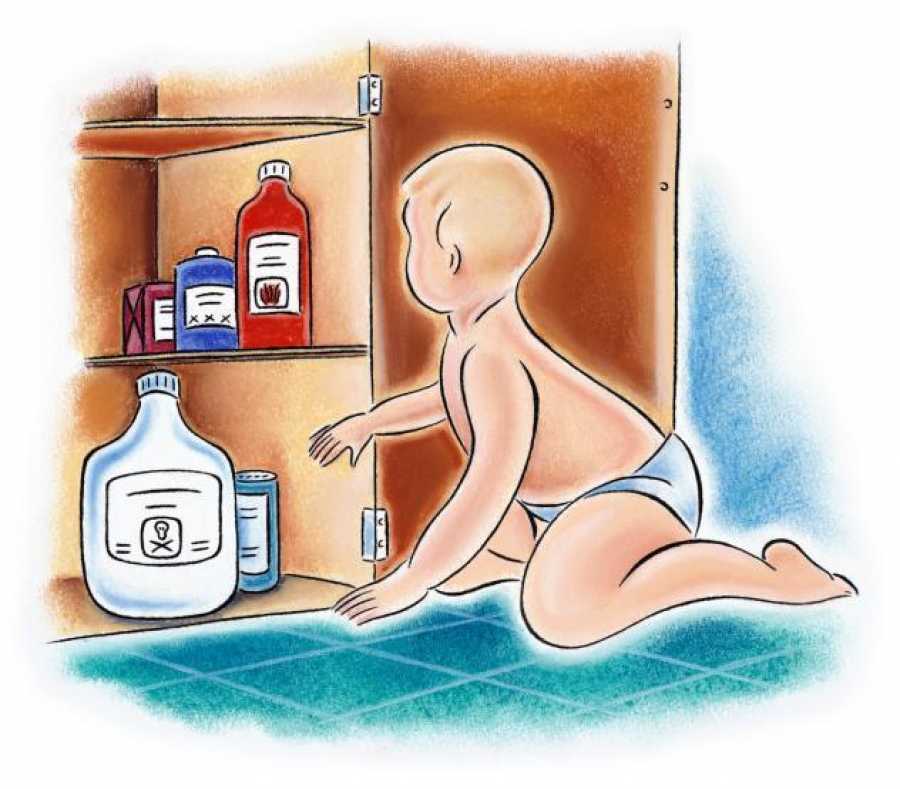 Отбеливатель, яды для крыс и насекомых, керосин, кислоты и щелочные растворы, другие ядовитые вещества могут вызвать тяжелое отравление, поражение мозга, 